جامعة الملك سعود						                                         مفردات المقرر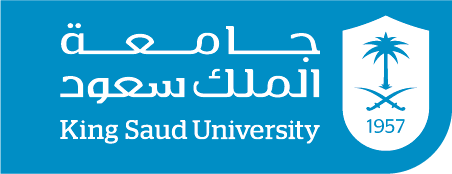 كلية الآداب                                                                                                              الفصل الدراسي: الاول                                                                                             السنة الدراسية:1435/1436هـمعلومات المحاضر:معلومات المقرر:طرق التقييم:*التأكيد على ضرورة حصول الطالبات على 80% من درجات الأعمال الفصلية قبل تاريخ الاعتذار.الخطة الأسبوعية:القـوانـيـن :(مثال: السرقة الأدبية, سياسة الحضور): حنان خالد محمد الخضيرياسم المحاضر الأثنين 11-12/ الاربعاء 10-11الساعات المكتبية 76رقم المكتباhalkdiry@ksu.edu.saعنوان البريدي الإلكتروني تاريخ المملكة العربية السعودية(2) اسم المقرر 424ترخ رقم المقرر يعني المقرر بتاريخ المملكة العربية السعودية في طورها الثالث وكيفية توحيد الملك عبد العزيز للبلاد,اضافة الى توضيح جانب من الملامح الحضارية للملكة في عهد الملك عبد العزيز,وتتبع تاريخ ملوك ال سعود من بعده. توصيف المقررنواتج التعلم (المنصوص عليها في توصيف المقرر) تاريخ المملكة العربية السعودية ( د.عبد الله العثيمين).الكتب الرئيسية المراجع التكميلية (إن وجد) تاريخ التغذية الراجعة (تزويد الطالبات بالنتيجة)* تاريخ التقييم تقسيم الدرجاتالنوع اسبوعيا كل اسبوع 10الواجبات  اسبوعيا في كل نهاية موضوع 10اختبارات قصيرة   عند الانتهاء من تصحيحها في المحاضرة التي تلي الامتحان مباشرة. الشهر الاول في الاسبوع الخامسالشهر الثاني في الاسبوع التاسع 40اختبارات فصلية 40 40 40اختبار نهائيمذكرة إضافية (مثال: شروط إعادة الاختبارات)مذكرة إضافية (مثال: شروط إعادة الاختبارات)مذكرة إضافية (مثال: شروط إعادة الاختبارات)مذكرة إضافية (مثال: شروط إعادة الاختبارات)العـنـوان الأسبوع  تعارف- وتوضيح اهداف المقرر وتوزيع مفردات المقرر والمراجع.1 1-الملك عبد العزيز مولده ونشأته. 2- اوضاع البلاد السياسية قبيل حكم الملك عبد العزيز.2استعادة الرياض.توحيد نجد.3   توحيد القصيم وتثبيت الحكم فيه.4   الامتحان الفصلي الاول5   حملة الشريف حسين على نجد ومادا ربها من احداث.6  1-توحيد الاحساء والقطيف.  2-الملك عبد العزيز خلال الحرب العالمية الاولى.7  1-توحيد جبل شمر.   2-توحيد عسير.8   الامتحان الفصلي الثاني9توحيد الحجاز.توحيد المخلاف السليماني.10      المشاكل الداخلية التي واجهت الملك عبد العزيزمشكلة المعارضين من الإخوان11حركة ابن رفادة12    علاقات الملك عبد العزيز الخارجية.13  الملوك أبناء الملك عبد العزيز: -عهد الملك سعود -عهد الملك فيصل14 -عهد الملك خالد -عهد الملك فهد15أسبوع المراجعة أسبوع المراجعة 